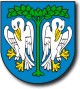 ……………………………..							…………………………….imię i nazwisko matki/opiekuna prawnego				      	   		miejscowość, data……………………………...……………………………...……………………………..     adres zamieszkaniaOŚWIADCZENIE Oświadczam, że pracuję / wykonuję pracę na podstawie umowy cywilnoprawnej / prowadzę gospodarstwo rolne  / prowadzę pozarolniczą działalność gospodarczą / uczę się w trybie dziennym.  Jestem świadoma odpowiedzialności karnej za złożenie fałszywego oświadczenia (art. 233 §1 Kodeksu karnego).								……………………………………...     								           podpis matki/opiekuna prawnego